NYILVÁNTARTÁSBA VÉTEL IRÁNTI KÉRELEM 
EURES-partnerként
az EURES (Európai Foglalkoztatási Szolgálat) történő csatlakozáshoz 
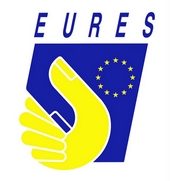 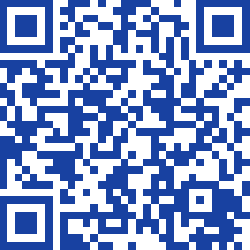 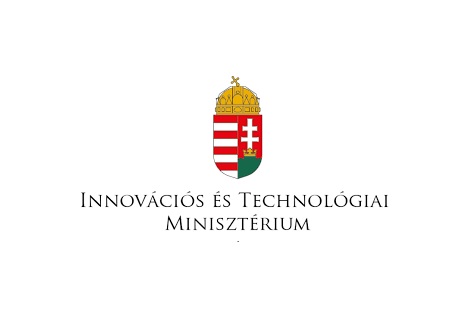 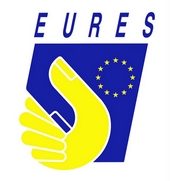 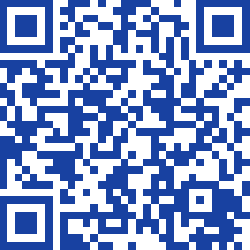 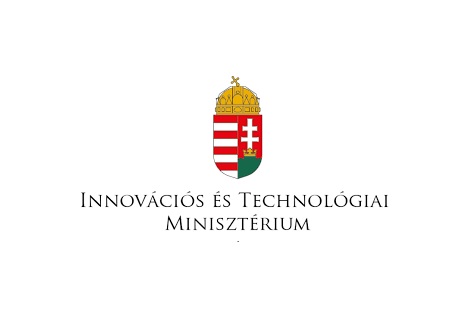 Az Európai Parlament és a Tanács (EU) 2016/589 Rendelete (2016. április 13.) a foglalkoztatási szolgálatok európai hálózatáról (EURES), a munkavállalók mobilitási szolgáltatásokhoz való hozzáféréséről és a munkaerőpiacok további integrációjáról, valamint a 492/2011/EU és az 1296/2013/EU rendeletek módosításáról, valamint a Kormány 130/2018. (VII. 23.) Korm. rendelete az Európai Foglalkoztatási Szolgálat tevékenységében részt vevő állami foglalkoztatási szerv feladatairól, valamint más szervezetek e tevékenységben történő részvételének feltételeiről alapján a szervezet az alábbi elektronikus űrlapon kérelmezheti a nyilvántartásba vételét. A kitöltött űrlapot az e-Papír alkalmazáson keresztül, elektronikus hitelesítéssel kérjük benyújtani az Innovációs és Technológiai Minisztérium Foglalkoztatási Szolgálat Főosztály számára. Amennyiben kérdése merül fel a kérelem űrlap kitöltésével, az EURES Nemzeti Koordinációs Iroda munkatársai szívesen megválaszolják.1. 	EURES-PARTNER SZERVEZET ALAPADATAI1. 	EURES-PARTNER SZERVEZET ALAPADATAI1. 	EURES-PARTNER SZERVEZET ALAPADATAI1. 	EURES-PARTNER SZERVEZET ALAPADATAI1.1. 	Szervezet megnevezése:1.1. 	Szervezet megnevezése:1.1. 	Szervezet megnevezése:1.1. 	Szervezet megnevezése:1.2. 	Cégjegyzékszám / Bírósági vagy hatósági nyilvántartásba vételi szám:1.2. 	Cégjegyzékszám / Bírósági vagy hatósági nyilvántartásba vételi szám:1.2. 	Cégjegyzékszám / Bírósági vagy hatósági nyilvántartásba vételi szám:1.2. 	Cégjegyzékszám / Bírósági vagy hatósági nyilvántartásba vételi szám:1.3. 	Képviseletre jogosult személy(ek):1.3. 	Képviseletre jogosult személy(ek):1.3. 	Képviseletre jogosult személy(ek):1.3. 	Képviseletre jogosult személy(ek):2. 	A CSATLAKOZÁSSAL VÁLLALT HÁLÓZATI SZEREPKÖRI FELADATOK2. 	A CSATLAKOZÁSSAL VÁLLALT HÁLÓZATI SZEREPKÖRI FELADATOK2. 	A CSATLAKOZÁSSAL VÁLLALT HÁLÓZATI SZEREPKÖRI FELADATOK2. 	A CSATLAKOZÁSSAL VÁLLALT HÁLÓZATI SZEREPKÖRI FELADATOKSzervezetünk EURES-partnerként történő nyilvántartásba vételi kérelmével vállalja, hogy a 2016/589 európai parlamenti és tanácsi rendelet 12. cikk (2) bekezdés a)-c) pontja alapján az alábbi feladatok közül ellátja az EURES-hálózatban:Szervezetünk EURES-partnerként történő nyilvántartásba vételi kérelmével vállalja, hogy a 2016/589 európai parlamenti és tanácsi rendelet 12. cikk (2) bekezdés a)-c) pontja alapján az alábbi feladatok közül ellátja az EURES-hálózatban:Szervezetünk EURES-partnerként történő nyilvántartásba vételi kérelmével vállalja, hogy a 2016/589 európai parlamenti és tanácsi rendelet 12. cikk (2) bekezdés a)-c) pontja alapján az alábbi feladatok közül ellátja az EURES-hálózatban:A három pont közül legalább egyet kötelező vállalni.
Kérjük tegyen X-jelet 
a választott mezőbe!A három pont közül legalább egyet kötelező vállalni.
Kérjük tegyen X-jelet 
a választott mezőbe!az állásajánlatok adatbázisához való hozzájárulásA három pont közül legalább egyet kötelező vállalni.
Kérjük tegyen X-jelet 
a választott mezőbe!A három pont közül legalább egyet kötelező vállalni.
Kérjük tegyen X-jelet 
a választott mezőbe!az álláspályázatok és önéletrajzok adatbázisához való hozzájárulásA három pont közül legalább egyet kötelező vállalni.
Kérjük tegyen X-jelet 
a választott mezőbe!A három pont közül legalább egyet kötelező vállalni.
Kérjük tegyen X-jelet 
a választott mezőbe!támogatási szolgáltatások nyújtása a munkavállalók és munkáltatók számára3. 	A SZERVEZET ÉS TEVÉKENYSÉGEINEK BEMUTATÁSA3.1. 	Kérjük mutassák be részletesen a szervezetük felépítését, tevékenységüket, szolgáltatásaikat, ügyfélkörüket. Amennyiben a 2. pontban az a) állásajánlatok adatbázisához és/vagy a b) álláspályázatok és önéletrajzok adatbázisához kívánnak hozzájárulni, úgy kérjük mutassák be a szolgáltatásnyújtásban használt informatikai rendszereik, adatbázisaik (állás-adatbázis, önéletrajz-adatbázis) főbb jellemzőit, technikai leírását.3.2. 	Kérjük adják meg szervezetük fizikai és online ügyfélszolgálati pontjának/pontjainak címét, 	elérhetőségeit, melyen keresztül a 2. szakaszban vállalt EURES-feladatokat a nyilvántartásba vételt 	követően ellátják, az EURES szolgáltatásokat az ügyfelek számára nyújtani fogják.		a) az állásajánlatok adatbázisához való hozzájárulás		b) az álláspályázatok és önéletrajzok adatbázisához való hozzájárulás		c) támogatási szolgáltatások nyújtása a munkavállalók és munkáltatók számára3.3. 	Kérjük írják le, hogy terveik szerint a szervezetük EURES-partnerként hogyan fog hozzájárulni az EURES tevékenységeihez, szolgáltatásaihoz, milyen hozzáadott értéket fog képviselni az álláskereső és munkaadó ügyfelek számára? Kérjük adják meg, hogy hány fővel tervezik az EURES-feladatok ellátását.  4. 	AZ EURES-PARTNERKÉNT NYILVÁNTARTÁSBA VÉTELT KÉRŐ SZERVEZET NYILATKOZATAIALULÍROTT KÉRELMEZŐ SZERVEZET KÉPVISELŐJEKÉNT NYILATKOZOM,hogy az EURES-hálózathoz EURES-PARTNERKÉNT csatlakozni kívánó szervezetünka kérelem benyújtásának időpontjában
a) 	nem áll csődeljárás, végelszámolás, kényszertörlési vagy felszámolási eljárás alatt,b) 	szerepel az állami adóhatóság köztartozásmentes adózói adatbázisában,c) 	megfelel a rendezett munkaügyi kapcsolatok – az államháztartásról szóló törvény végrehajtásáról szóló kormányrendeletben meghatározott – követelményének,
rendelkezik legalább egy, az EURES ügyfélszolgálati pont működtetéséhez tanácsadásra alkalmas irodával, amelynek használati jogát megfelelően igazolni tudja,amennyiben EURES-partnerként a 2016/589 európai parlamenti és tanácsi rendelet 12. cikk (2) bekezdés alapján előírt

	a) az állásajánlatok adatbázisához való hozzájárulást, vagy
	b) az álláspályázatok és önéletrajzok adatbázisához való hozzájárulást,

választotta, úgy rendelkezik információtechnológiai és számítástechnikai eszközzel, valamint a 2017/1257 bizottsági végrehajtási határozat 3. és 8. cikkében meghatározott technikai háttérrel, a választott feladatnak megfelelően álláskeresői vagy állásajánlati adatbázissal, 
rendelkezik személyi állományában legalább egy fővel, aki alkalmas az EURES-tag feladatainak ellátására, és rendelkezik az ahhoz szükséges, a 130/2018. (VII. 23.) Korm. rendelete 1. mellékletében meghatározott szakképzettséggel, szakmai gyakorlattal, továbbá nyelvtudással,
biztosítja az ügyfelek által, a tevékenységével összefüggésben benyújtott panaszok kivizsgálását, és annak szabályait panaszkezelési szabályzatban rögzíti,EURES-partnerként a 2016/589 európai parlamenti és tanácsi rendelet 12. cikk (2) bekezdés 
alapján előírt és általa választott feladatot, úgy mint: 		a) az állásajánlatok adatbázisához való hozzájárulást, vagy		b) az álláspályázatok és önéletrajzok adatbázisához való hozzájárulást, vagy	c) támogatási szolgáltatások nyújtását a munkavállalók és munkáltatók számáravállalja, és a munkavállalók számára díjmentesen biztosítja.Nyilatkozom, hogy az itt szereplő adatok és információk a valóságnak megfelelnek és azokat 
a minisztérium bármikor ellenőrizheti.	Kelt: 			

										Cégszerű aláírás